Ո Ր Ո Շ ՈՒ Մ«13»  դեկտեմբերի  2023 թվականի N 266 -Ա ՀԱՅԱՍՏԱՆԻ ՀԱՆՐԱՊԵՏՈՒԹՅԱՆ ՇԻՐԱԿԻ ՄԱՐԶԻ ԳՅՈՒՄՐԻ ՀԱՄԱՅՆՔԻ  ՍԵՓԱԿԱՆՈՒԹՅՈՒՆԸ ՀԱՆԴԻՍԱՑՈՂ, ԻՆՔՆԱԿԱՄ ԿԱՌՈՒՑՎԱԾՇԻՆՈՒԹՅՈՒՆՆԵՐԸ ԵՎ ԴՐԱՆՑ ՊԱՀՊԱՆՄԱՆ ՈՒ ՍՊԱՍԱՐԿՄԱՆ ՀԱՄԱՐ ԶԲԱՂԵՑՐԱԾ ՀՈՂԱՄԱՍԵՐՆ ՕՏԱՐԵԼՈՒ ՄԱՍԻՆ        Ղեկավարելով «Տեղական ինքնակառավարման մասի» օրենքի 18-րդ հոդվածի                     21-րդ կետով, «Անշարժ գույքի հարկով հարկման նպատակով անշարժ գույքի շուկայական արժեքին մոտարկված կադաստրային գնահատման կարգը սահմանելու մասին» oրենքի                  7-րդ հոդվածի 8-րդ մասով, հիմք ընդունելով Հայաստանի Հանրապետության կառավարության 2006 թվականի մայիսի 18-ի N 912-Ն որոշման 1-ին կետով հաստատված կարգի 33-րդ, 34-րդ, և 35-րդ կետերի պահանջները և հիմք ընդունելովքաղաքացիներ Հասմիկ Փանոսյանի 26.04.2023թ. N7779, Լյովա Խուրշուդյանի 02.02.2023թ. N1602, Գագիկ Թաթարյանի լիազորված անձ Իրինա Եղիազարյանի 27.07.2023թ. N15815, Գագիկ Մանիավայի 14.02.2023 N2181, Միսակ Մարտիրոսյանի 20.05.2023թ., N10091, Հենրիկ Պետրոսյանի 09.09.2022թ. N15899 և 20.12.2021թ. N22006, Արուսյակ Գալոյանի 26.12.2022թ N 24386  թվագրումներով դիմումները՝ Հայաստանի Հանրապետության Շիրակի մարզի Գյումրի համայնքի ավագանին  որոշում է.Հայաստանի Հանրապետության Շիրակի մարզի Գյումրի քաղաքի վարչական տարածքում ինքնակամ կառուցված և դրանց նկատմամբ համայնքի սեփականության իրավունքը գրանցված շենք-շինությունները և դրանց պահպանման ու սպասարկման համար զբաղեցրած հողամասերը ուղղակի վաճառքի միջոցով օտարել տվյալ շինությունները կառուցողներին՝  համաձայն հավելվածի: Սույն որոշումն ուժի մեջ է մտնում հրապարակմանը հաջորդող  օրվանից:        Կողմ (25)                                   Դեմ (0)                           Ձեռնպահ (2)ՀԱՅԱՍՏԱՆԻ ՀԱՆՐԱՊԵՏՈՒԹՅԱՆՇԻՐԱԿԻՄԱՐԶԻ ԳՅՈՒՄՐԻ ՀԱՄԱՅՆՔԻ ՂԵԿԱՎԱՐ    		                         ՎԱՐԴԳԵՍ  ՍԱՄՍՈՆՅԱՆ ԻՍԿԱԿԱՆԻՀԵՏ ՃԻՇՏ է՝  ԱՇԽԱՏԱԿԱԶՄԻ ՔԱՐՏՈՒՂԱՐ                                                                           ԿԱՐԵՆ ԲԱԴԱԼՅԱՆք.Գյումրի«13» դեկտեմբերի, 2023 թվական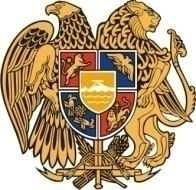 Հ Ա Յ Ա Ս Տ Ա Ն ԻՀ Ա Ն Ր Ա Պ Ե Տ Ո Ւ Թ Յ ՈՒ ՆՇ Ի Ր Ա Կ Ի   Մ Ա Ր Զ Գ Յ ՈՒ Մ Ր Ի   Հ Ա Մ Ա Յ Ն Ք Ի   Ա Վ Ա Գ Ա Ն Ի3104 , Գյումրի, Վարդանանց հրապարակ 1Հեռ. (+374  312)  2-22-00; Ֆաքս (+374  312)  3-26-06Էլ. փոստ gyumri@gyumri.amՎ.ՍամսոնյանԳ.ՄելիքյանԼ.Սանոյան Մ.ՍահակյանՏ.ՀովհաննիսյանԱ.ՀովհաննիսյանԹ.ՀամբարձումյանՆ.ՊողոսյանԽ.ՎարաժյանՍ.ՀովհաննիսյանՀ.ԱսատրյանՍ.ԽուբեսարյանԱ. ՊապիկյանՔ.Հարությունյան Ա.ՄաթևոսյանՇ.ԱրամյանԵ. ԽանամիրյանԶ.Միքայելյան Լ.Մուրադյան Հ.ՍտեփանյանՎ.ՀակոբյանՍ.ԱդամյանԳ. ՄանուկյանՆ.ՄիրզոյանՀ.Մարգարյան Կ. ՄալխասյանԿ. Ասատրյան